Actividad Número 2:Nombre:Laura Jerónima Estrada Frías Nombre del maestro:Daniel RojasGrupo:2ª BEOMatricula:BEO3981Materia:QuímicaEscuela:Universidad Lamar 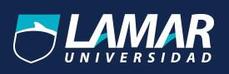 Sustancia:Acción:Producto:Contenido:Efecto:PetroleoLavar ropaDetergente de ropa-Petróleo-bicarbonato de sodio--colorante-perfume-petróleo:Visión borrosa, doro de cabeza y asma triclosanLavar los trastes Lava trastes-Triclosan- Bisulfito de sodio-Quaternium 15Triclosan: Aumenta los niveles de calcio en las neuronas Benzoato de sodio TrapearAromatizante de pisos-Aceite de pino-Ácido sulfúrico-Benzoato de sodio-Benzoato de sodio: Asma